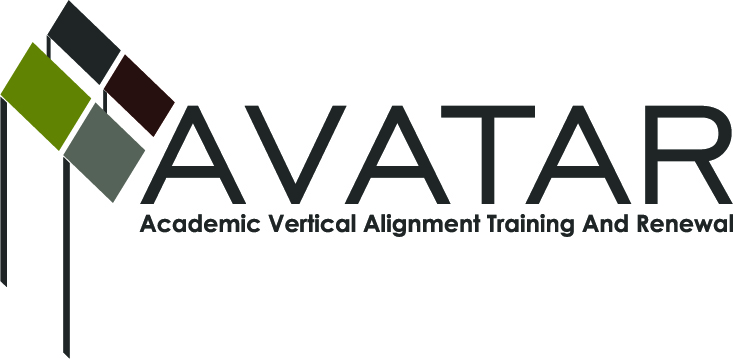 AVATAR Partnership Region: 2Meeting/Session Documentation FormForm should be completed after each meeting and given to the Regional AVATAR Coordinator/FacilitatorAgenda Format Key:  P = Presentation, F = Feedback, D = Decision-Making, W = Work Group, O = Other, with explanationAVATAR Meeting MinutesMeeting Participant ListMeeting:AVATAR Team MeetingAVATAR Team MeetingAVATAR Team MeetingAVATAR Team MeetingAVATAR Team MeetingMeeting Purpose:Focus of Work; Symposium PlanningFocus of Work; Symposium PlanningFocus of Work; Symposium PlanningFocus of Work; Symposium PlanningFocus of Work; Symposium PlanningDate:February 10, 2014Start Time:3:10 p.m.End Time:4:40 p.m.Meeting Coordinator/ Facilitator:Janet M. CunninghamLocation:Location:STAR AnnexSTAR AnnexMeeting Recorder:Janet M. CunninghamMeeting Timekeeper:Meeting Timekeeper:Connie NowellConnie NowellTimeTopicFormatDiscussion LeaderDesired Outcome3:10 p.m.Welcome DiscussionJanet Cunningham3:15 p.m.Payments for FallPresentationJanet Cunningham3:20 p.m.Discussion ItemsDiscussionJanet CunninghamFinalize math symposium program4:38 p.m.Next MeetingDiscussionJanet CunninghamSet dateAction ItemPerson ResponsibleDue DateDiscussion Items:Mathematics SymposiumDr. Cunningham presented the program for last minutes suggestions/changes.  Questions for students were suggested for the early panel discussion.  A general discussion of the remainder of the morning sessions followed to include names, content and presenters for each session.  Dr. Silva agreed to join the lunch panel.  Afternoon breakout sessions were then discussed.  Dr. Cunningham will revise resend the flyer so that members can redistribute.   It was decided that participants would be asked at the beginning of the symposium to jot down questions during the day to be discussed at the final session.Legislative/Curriculum UpdatesInformation is trickling in; will watch daily.College Readiness CourseThere was a general discussion of how this course will work.  This course must be in place for the upcoming school year.  Should the AVATAR team need to form a group to assist in moving this forward?  The Education Service Center will take the lead.  Counselor ConferenceMelissa Morin with check with the ESC to see if it plans to hold a conference this year.  Our AVATAR team will assist in any way it can.  Dr. Cunningham informed the group that AVATAR would be expanding next year to include ELA.Dr. Cunningham will email flyer for distribution and will finalize presenters.  All members should publicize event.Melissa Morin will check with the ESC on its plans to host a counselor conference this year.February 11, 2014Payments for FallDr. Cunningham distributed stipends to members who were present.Next meeting – Thursday, February 20 – Math Symposium; Monday, March 3, at 3:10 p.m., STAR Annex, 4201 Calallen Dr.Dr. Janet CunninghamNotesNameTitleOrganization/InstitutionGeorge TinteraAssociate ProfessorTexas A&M University-CCDr. Melana SilvaCurriculum CoordinatorCalallen ISDDr. Janet M. CunninghamExecutive  DirectorE2E Partners (P-16  Council)Melissa MorinResearch & PlanningESC-2Carlos GuerreroInstructional CoachRobstown ISDPaul JohnsonMath InstructorDel Mar CollegeToni NorrellMath SpecialistESC-2